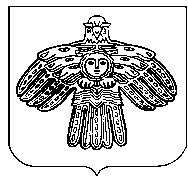 КОМИ РЕСПУБЛИКАСА «СЫКТЫВДIН» МУНИЦИПАЛЬНÖЙ РАЙОНЫН«ЯСНÖГ» СИКТ ОВМÖДЧАНIНСА АДМИНИСТРАЦИЯАДМИНИСТРАЦИИ СЕЛЬСКОГО ПОСЕЛЕНИЯ «ЯСНЭГ»МУНИЦИПАЛЬНОГО                               РАЙОНА «СЫКТЫВДИНСКИЙ» РЕСПУБЛИКИ КОМИ168227, Республика Коми, Сыктывдинский район, п. Яснэг, улица Ленина, дом 13ШУÖМПОСТАНОВЛЕНИЕот                                                                                                                                          №О внесении изменения в постановление администрации сельского поселения «Яснэг» от 01.04.2019№ 04/16 «Об утверждении Административного регламента предоставления муниципальной услуги «Присвоение, изменение и аннулирование адреса объекту адресации на территории муниципального образования сельского поселения «Яснэг»Руководствуясь Федеральным законом от 06.10.2003 № 131-ФЗ «Об общих принципах организации местного самоуправления в Российской Федерации», Федеральным законом от 27.07.2010 № 210-ФЗ «Об организации  предоставления государственных и муниципальных услуг», постановлением Правительства Российской Федерации от 16.05.2011 № 373 «О разработке и утверждении административных регламентов исполнения государственных функций и административных регламентов предоставления государственных услуг», постановлением администрации сельского поселения «Яснэг» от 29.06.2011 № 06/25 «О Порядке разработки и утверждения административных регламентов предоставления муниципальных услуг сельского поселения «Яснэг», распоряжением администрации сельского поселения «Яснэг» от 27.09.2019 № 36-р «Об утверждении реестра муниципальных услуг (функций), предоставляемых на территории муниципального образования сельского поселения  «Яснэг»  и в целях открытости и общедоступности информации по предоставлению муниципальных услуг администрацией сельского поселения «Яснэг», администрация сельского поселения «Яснэг»ПОСТАНОВЛЯЕТ:1. Внести в постановление администрации сельского поселения «Яснэг» от 01.04.2019 № 04/16 «Об утверждении Административного регламента предоставления муниципальной услуги «Присвоение, изменение и аннулирование адреса объекту адресации на территории муниципального образования сельского поселения «Яснэг» (далее - постановление) следующее изменение:1.1. В пункте 2.4 Административного регламента предоставления муниципальной услуги «Присвоение, изменение и аннулирование адреса объекту адресации на территории муниципального образования сельского поселения «Яснэг», утвержденного постановлением, слова «не более 8 рабочих дней» заменить словами «не более 7 рабочих дней». 2. Контроль за исполнением данного постановления оставляю за собой.3.Настоящее постановление вступает в силу после его обнародования в установленных Уставом сельского поселения «Яснэг» местах.Глава сельского поселения «Яснэг»                                                                 А.И. Давыдов